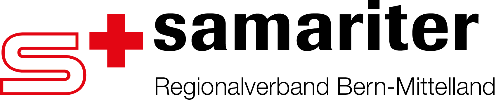 Anmeldetalon Refresher IVR Stufe 3vom 25./26.08.2018 oder / 27./28.10.2018		25./26.08.2018		27./28.10.2018Name/Vorname:  Samariterverein:   Geburtsdatum:     E-Mail:                   Mobil:                    Adresse:               PLZ / Ort:               Talon retournieren bis 28.04.2018 an:samariter_awk_bernmittelland@bluewin.ch